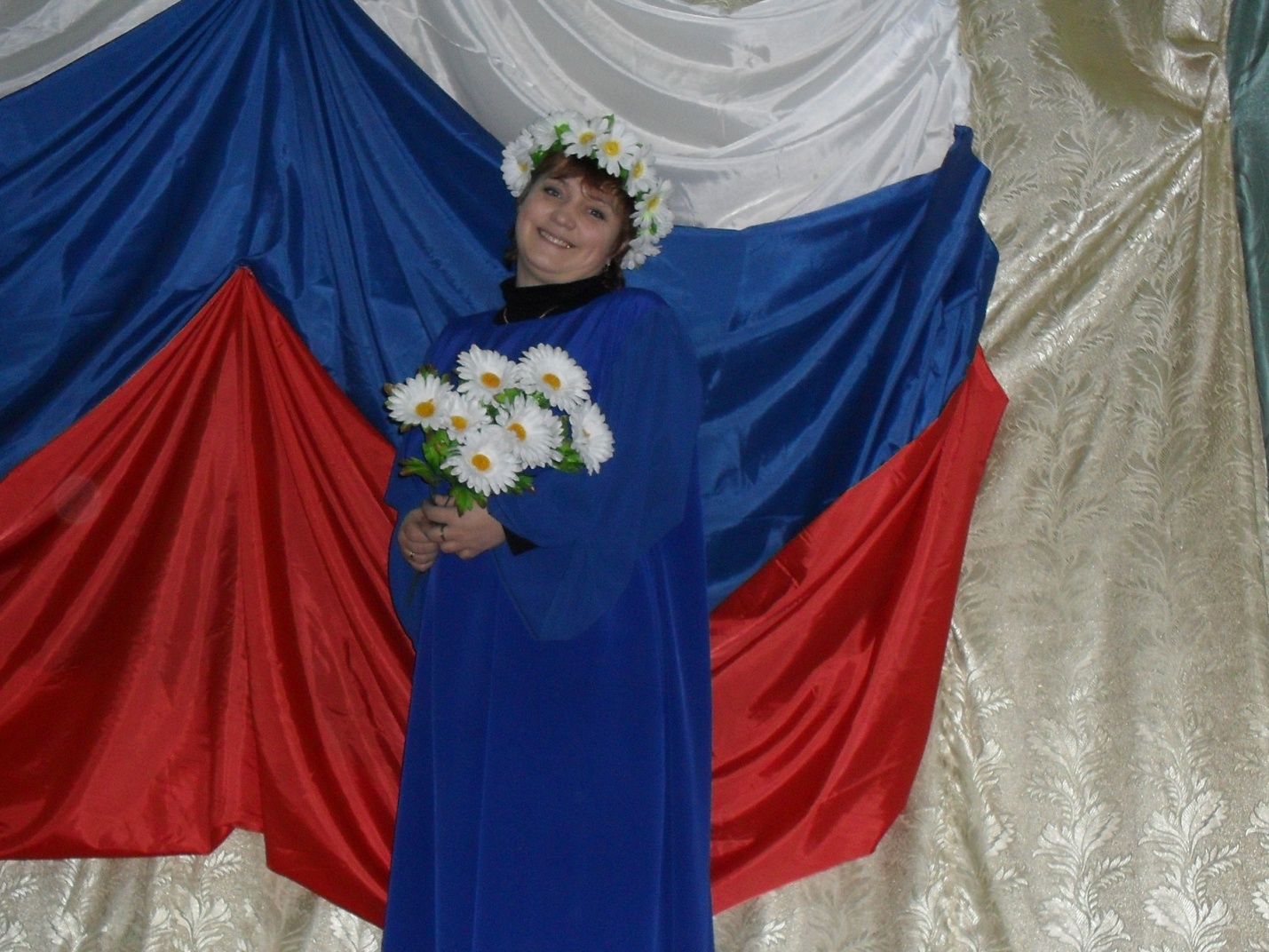 Рогожина Людмила Александровна – учитель изобразительного искусства, черчения и МХК высшей квалификационной категории МБОУ СОШ№8 округа Муром Владимирской области. Образование – Юрьев-Польское педагогическое училище, Столичная финансово-гуманитарная академия факультет «Дизайн». Педагогический стаж – 24 года. С 1989 года работаю по программе Б.М. Неменского, с 1990 организовала кружок по изобразительной деятельности «Талант с кисточкой». С 2010 года являюсь руководителем ГМО учителей изобразительного искусства, черчения и МХК, постоянным членом жюри окружных выставок детского художественного творчества.Тема педагогического опыта«Формирование ценностного отношения школьников к родному краю через организацию и проведение музейных уроков изобразительного искусства»Рогожина Людмила АлександровнаОкруг Муром, Владимирская областьМуниципальное бюджетное образовательное учреждение «Средняя общеобразовательная школа №8»Учитель изобразительного искусства высшей категории2013 год                                                Содержание1. Условия возникновения, становления опыта.                                  1-42. Актуальность и перспективность опыта.                                            4-63. Ведущая педагогическая идея.                                                             6-74. Теоретическая база опыта                                                                      7-125. Новизна опыта.                                                                                          12-136. Технология опыта.                                                                                    13-207. Результативность                                                                                       20-218. Адресная направленность.                                                                        219. Список литературы                                                                                   21-2210.Приложение №1 Музейные уроки в структуре тематического планирования по программе «Изобразительное искусство и художественный труд» 1-8 классы (под редакцией Б. М. Неменского)11.Приложение №2Конспекты  музейных уроков                Условия возникновения, становления опыта.Социальной средой становления опыта являются Муниципальное Бюджетное Общеобразовательное Учреждение «Средняя Общеобразовательная Школа №8» округа Муром Владимирская область, учащиеся 1-8 классов по предмету «Изобразительное искусство и художественный труд».      В настоящее время, когда происходят кардинальные изменения во всех сферах жизни российского общества, возрождается интерес к национальным культурам, к обрядам и обычаям наших предков. Сколько бы времени не проходило, культура народа, в которой опыт и душа народа, будет волновать человека. Эта культура впитана нами с молоком матери. Вот почему так интересно для детей приобщение к традициям народа. Прикоснуться к своему удивительному историческому прошлому ребенок может в школьных и городских музеях, а узнавая о своем историческом прошлом, ребенок приобщается к культуре своего народа.   Муром древнейший город России, со своими богатым культурным наследием, огромной историей, памятниками архитектуры и зодчества, географическими особенностями, традициями быта, праздниками городскими и всероссийскими. Но несмотря на 1150 лет, Муром современный образованный город, с прекрасно развитой инфраструктурой (дороги, транспорт, центры дополнительного образования, семейные центры, музеи, выставочные залы, творческие мастерские художников и т.д). Жители города с большой любовью относятся к своей малой Родине. Огромное достижение руководителей города, меценатов, спонсоров и простых жителей – сохранение краеведческого музея, создание выставочного зала, открытие Дома Народного Творчества, организация частных выставок, коллекций, центров русских ремесел.  Все перечисленные достоинства Мурома являются доказательством того, что именно в этом городе есть все условия для формирования ценностного отношения молодого поколения к родному краю.Данный опыт предлагает применять музейную педагогику в интеграции с уроками изобразительного искусства. Возрастных ограничений для детей в данной технологии нет.Успех здесь может быть обеспечен лишь тогда, когда учащийся наряду с самостоятельной изобразительной деятельностью подготовлен к восприятию картин, рисунков, скульптур, произведений архитектуры и декоративно-прикладного искусства.Школа расположена в современной части нашего города. Получилось так, что данный район оказался, удален от исторически-культурного городского центра. Согласно социально-психологическому паспорту школы, большинство учащихся живут в семьях, в которых родители главной целью жизни ставят перед собой  трудовую занятость и материальный достаток. Степень образованности у большинства родителей средний,  интерес к духовному развитию ребенка в каждой семье на различном уровне. Психофизиологические особенности учащихся,  разная степень их культурного развития и творческого потенциала, закономерно требуют  не только обеспечения эффективного учебного процесса для каждого ребенка или группы детей, но и учета различного уровня способностей и интересов к художественному творчеству.  Желание педагога полностью совпало с желанием родителей и их детей.        Актуальность и перспективность опыта.Воспитание Гражданина является общей целью образовательной системы России. Эта цель нашла отражение в Законе РФ «Об образовании». «…Воспитание гражданственности является одним из основных принципов государственной политики в области образования (ст. 2). Воспитание Гражданина происходит не только через изучение общеобразовательных дисциплин граждановедческого характера,  но и    через приобщение подрастающего поколения к духовному богатству своего народа, его культуре, традициям и обычаям….» В.  В.  Путин сказал,  что  «Общество лишь тогда способно ставить и решать масштабные национальные задачи,  когда у него есть общая система нравственных ориентиров, когда в стране хранят уважение к родному языку, к самобытным культурным ценностям,  к памяти своих предков, к каждой странице нашей отечественной истории». Федеральный государственный образовательный стандарт основного общего образования предполагает,  что  «одной из ключевых задач, составляющих структуру основы образовательной программы  формирования всех разделов современной педагогики - является духовно-нравственное развитие и воспитание обучающихся».Социально-экономические и политические изменения, происходящие в современном обществе, требуют кардинальных преобразований во всех сферах, в том числе и в сфере образования. Развитие любого государства определяется рядом объективных и субъективных факторов, причем в современных условиях значительно усиливается роль субъективного фактора. От уровня сознания каждого члена общества, его отношения к задачам, которые предстоит решать стране, во многом зависит поступательное развитие всего общества. «Если стержневой концепцией работы с гражданским обществом будет идея формирования ценностного отношения к России, патриотического воспитания молодежи, то это можно только приветствовать. Это – признак здоровой, полноценной, современной страны»                            Президент Института национальной стратегии М. РемизовАвтор программы «Изобразительное искусство и художественный труд» Б.М. Неменский в своей статье о воспитательном аспекте изобразительного искусства в школе, пишет «…В условия резкого расслоения и разнородности нашего общества многие социально значимые, нравственные ценности отошли на задний план, уступив место ценностям, связанным с выживанием, личным успехом и благополучием. Но без таких ценностей, как человек, семья, труд, культура, отечество, земля, мир, не возможно существование Земли, человеческой цивилизации, без этих ценностей нет и не может быть порядочных людей, где бы то ни было, не может быть ни материальной культуры, ни нормальной экономики, ни нормального уровня жизни общества…» Поэтому столь важна задача воспитания нового Человека, способного жить и трудиться в условиях открытости общества, демократии, высоконравственного, осознающего свою ответственность за свою судьбу, судьбу своего Отечества, своей малой Родины.Изменения, происходящие в современном обществе, находят отражение в новых концепциях организации и осуществления учебно-воспитательного процесса в общеобразовательной школе, что предполагает опору на новое понимание основных педагогических понятий. Это в полной мере относится и к процессу воспитания, который должен осуществляться на основе принципа гибкости и вариативности. Первое означает своевременное реагирование на изменение социально-педагогической ситуации, а второе - использование разнообразных сочетаний форм и методов педагогического взаимодействия с учетом особенностей контингента воспитанников, что обусловлено процессами гуманизации системы образования, направленностью педагогического процесса на создание условий для развития личности каждого воспитанника.Одним из направлений воспитательного процесса является музейная педагогика, которая развивается в русле проблем формирования ценностного отношения школьников к родному краю как к одному из способов патриотического воспитания молодого поколения. Данный процесс, осуществляемый непрерывно, предполагает воспитание патриотических чувств, опору на эмоциональные переживания воспитанников, что повышает уровень ценностного отношения к родному краю. Общеизвестно, что знания, связанные с сильными эмоциями, вызывающие отклик в душе воспитанника, усваиваются легче, «присваиваются» воспитанником. Интерес к проблемам духовности человека и общества является острой социальной необходимостью.  Воспитание личности средствами музейной педагогики дает возможность противостоять низкопробной массовой культуре,  развить интерес обучающихся к исконно русской культуре и искусству. С развитием общества подлинное народное искусство и народные обычаи во многом ушли из повседневной жизни и  сохраняются,  прежде всего,  как календарные праздники, предметы декоративно-прикладного творчества. Данный материал можно считать актуальным в силу того, что большинство современных молодых людей интересуются историей и культурой своей страны, края. Возникла необходимость в системном подходе в приобщении обучающихся к народным истокам в искусстве и творчестве,  создании условий для творческой самореализации учащихся в учебно-познавательной деятельности. Ведущая педагогическая идея.Ведущая педагогическая идея опыта заключается в формировании ценностного отношения к родному краю школьников через музейные уроки.             Одной из главных педагогических задач в современной школе является организация учебной деятельности таким образом, чтобы у учащихся были сформированы потребности в осуществлении творческого преобразования учебного материала. Немаловажным обстоятельством является то, что музейные уроки направлены на формирование ценностного отношения школьников к родному краю и понимание важности музейного наследия в становлении личности ребёнка.      Как считают психологи, младшего школьника, подростка отличает активный интерес к новой информации и фактам, когда делается попытка осознать связь между ними посредством формальной логики. Сравнение, анализ и оценка нового знания проводят у детей на уровне образов с опорой на собственный, пусть еще небольшой опыт. Музейные уроки, рассчитанные на любую возрастную категорию детей, направлены на систематизацию уже имеющихся знаний, на их углубление и правильную интерпретациюТеоретическая база опытаДетство – важнейший период человеческой жизни, связанный с  самыми яркими и запоминающимися впечатлениями. Неповторимая, самобытная жизнь ребенка – это очень подходящее время для формирования ценностных отношений к жизни вообще. И от того, кто вёл человека за руку в эти годы, что вошло в его разум и сердце из окружающего мира зависит и то, каким человеком станет сегодняшний ученик. Это прекрасно понимали педагоги, мыслители, великие гуманисты, общественные деятели во все времена. Говоря о роли педагога в формировании ценностного отношения ребёнка к родному краю, К. Д. Ушинский отмечал, что «только тот, кто сохранил в себе возможность во всякую минуту стать лицом к лицу со своей собственной душой, не отделяясь от неё никакими предупреждениями, никакою привычкою, укоренившеюся глубоко и потому бессознательно; только тот, кто не торгуется с самим собой и готов всегда, во всей целости своей души, решиться на то или другое, без задних мыслей, без скрытых чувств, без обманчивых фраз, только тот способен идти по дороге самоусовершенствования и вести по ней других».     Искренность вызывается только искренностью, поэтому и воспитать человека, способного к духовному развитию, реализации творческого потенциала на основе нравственных установок и моральных норм, готового поступать согласно своей совести, любящего свою Родину, может лишь нравственный педагог. Каждый из нас, прекрасно понимая это, по сути своей является «вечным студентом», образовывая при этом не только свой ум, но и душу, так  как «душа обязана трудиться и день, и ночь, и день, и ночь». Неоценимую помощь в процессе воспитания ребёнка в школе оказывает музейная педагогика, которая способна помочь ребенку стать личностью - патриотом своей Родины. Она может помочь ему прожить не одну свою жизнь, а сотни других жизней, включает в сферу культуры. Понятие «музейная педагогика» было сформировано и введено в научный оборот в начале XX века в Германии. Первоначально оно трактовалось, как направление музейной деятельности и было ориентировано преимущественно на работу с учащимися.В нашей стране понятие музейной педагогики начало употребляться с начала 1970 г. И постепенно получало все большее распространение. Авраам Моисеевич Разгон в 1982 г. на конференции в Иваново «Музей и школа» первым сказал о том, что создание такой научной дисциплины, как музейная педагогика, «находящееся на стыке целого комплекса наук, ныне представляется уже не какой-то отдаленной перспективой, а насущной практической задачей». Для разработки музейной педагогики имелись серьёзные исторические предпосылки. По существу, отечественная теория музейной педагогики начала формироваться  в конце XIX - начале XX веков, получив наиболее полное обоснование в трудах основоположников экскурсионной школы (Н.А. Гейнике, И.М. Гревс, Б.Е. Райков) и сторонников широкого использования в целях образования педагогических, школьных и детских музеев (М.В. Новорусский, М.С. Страхова, Н.А. Флеров
и др.). В период становления музейной педагогики как научной дисциплины их взгляды, обогащенные сформировавшейся к концу 1980-х годов концепцией нового педагогического мышления, в основе которого лежали идеи гуманизации и гуманитаризации образования через обращение к мировой культуре, истории, духовным ценностям, стали особенно актуальными.Современная музейная педагогика развивается в русле проблем музейной коммуникации и направлена в первую очередь на решение задач активизации творческих способностей личности. С этой целью разрабатываются разнообразные методики работы с учащимися в школе, изменяющие их роль в музейно-педагогическом процессе.Особенностью обучения является возможность максимально реализовать свои способности и удовлетворить интересы школьников, оно стимулируется экспрессивностью, разнообразием и подлинностью музейных уроков.   Теоретической базой по организации и проведению музейных уроков и формирования ценностных отношений к родному краю через данную форму являются труды Столярова Б. А., Е.И. Ковычева., Галкинаой Т. В., Неменского Б.М.., Некрасовой-Каратеевой О. Л., М. В.Новорусского, Троянской С.Л., , А. В. Бакушинский, Г.Б.ВеликовскойВ своей статье о современной систематизации формирования ценностных подходов к воспитанию кандидат искусствоведческих наук, доцент Е.И. Ковычева пишет:  «…Музейно-образовательная среда и ее главный компонент – музейные предметы, их назначение и объединение в художественную экспозицию. Выделены принципы и методы экспонирования. Музей рассматривается и как педагогическая система, определены задачи музейного педагога в процессе образования и воспитания детей и юношества…»Неменский Б.М. профессор, заслуженный художник России говорит о том, чтов наше время информатизации и глобальной визуализации культуры, музей значительно расширяет свое влияние на общество как информационно-коммуникационная система. Постигая глубинные смыслы культуры, человек получает возможность ориентироваться в культурном и историческом пространстве. Музей рассматривается как социальный институт, являющий собой образец восприятия классического наследия и современной культуры и ориентированный на развитие ценностных качеств личности.Троянская С.Л.  декан кафедры педагогики и педагогической психологии  считает, что актуальность этой проблемы очевидна. Однако ее разрешение тормозится отставанием научного осмысления культурно-педагогических процессов, протекающих в музейной среде, слабостью технического оснащения информационно-коммуникативной деятельности музеев, недостаточным владением рядом сотрудников современными технологиями психолого-педагогического воздействия на разные группы населения. Сложившееся противоречие между объективными возможностями музеев активно влиять на процесс формирования духовного мира человека, развитие его общекультурной компетентности и реальным уровнем их использования обусловил пристальное внимание к музейной педагогике как особой отрасли знаний, которой по силам эти противоречия разрешить. Актуальность исследования проблемы развития общекультурной компетентности в процессе образования обусловлена социальным заказом образовательной системы, требующей подготовки творчески мыслящих людей высокого уровня культуры. Смена образовательной парадигмы поставила перед педагогической наукой проблему поиска путей соответствия образовательных технологий фундаментальным основам культуры как базы развития индивида. В настоящее время процесс развития общекультурной компетентности строится, как правило, на знании центристских оснований и преимущественно ориентирован на формирование информационных структур компетентности, что препятствует интеграции теоретических знаний и способов их практической реализации. Между тем, известный русский просветитель и музейный деятель начала XX века М. В.Новорусский называл, например, музей "могучим образовательным орудием" и подчеркивал его огромное общекультурное значение: «Музей является живым и деятельным учреждением, которое занимает почетное, но совершенно самостоятельное место среди других педагогических учреждений. Оно работает над неодушевленными предметами, но работает так, чтобы оживить каждый такой предмет, заставить его говорить и сделать значимым для каждого зрителя. Во всякий такой предмет вкладывается идея или комплекс идей, а сам музей делается богатейшим проводником их, который действует конкретно и образами совершенно в том же направлении, в каком библиотека действует путем печатного слова. Работая над созданием музеев мы не только даем конкретное воплощение современной науке, не только увеличиваем культурные ценности, но создаем для будущих поколений твердый и широкий базис для прогресса, который всегда нуждается в накоплениях и овеществленном труде прежних поколений». Рассматривая образовательную деятельность музея как педагогический процесс, А. В. Бакушинский исходил из строгого соблюдения возрастной специфики зрителя, в котором видел не объект воздействия, а прежде всего партнера. Он уделял большое внимание роли педагога, ставя перед ним три обязательных условия:-уметь самому пережить произведение искусства;-знать историко-искусствоведческий контекст произведения;-иметь психологический подход к группе.Он считал необходимым создать систему в области отечественного художественного воспитания, цель которого - формирование свободной творческой личности, способной к преобразовательной деятельности. Им были определены педагогические условия достижения этой цели:-опора на потребности ребенка, исходя из специфики его возрастного развития;-сотрудничество с педагогом;-главное в постижении произведения искусства не знания, а переживание и проживание художественного образа.Последнее десятилетие широко разрабатываются и внедряются в практикумузейно-педагогические образовательные программы, например, программа«От 6 до 16» по музеям Кремля (С. А. Калмыкова, Т. С. Молярова);«Предметный мир и культура» (М. Ю. Юхневич, Н. Г. Макарова); «Музей икультура в начальной школе» (Е. Г.Ванслова); «Здравствуй, музей» (Б. А.Столяров, Всероссийский центр музейной педагогики, Русский музей г.Санкт-Петербурга).Методология музейной педагогики как способ познания сущности музейно-педагогического процесса по сути соответствует методологии педагогики и музеологии. Основные методологические подходы;Личностный - Ш. А. Амонашвилли считает, что художественная потребность – личностная, выступает как отношение индивида, которое определяется качеством, объемом и силой чувств, жизненных ценностей индивида, объективируемых искусством. Искусство лишь пробуждает чувственные силы субъекта, а не предопределяет их возникновение. Жизненная задача художественной потребности - естественным для данного индивида образом пробуждать в человеке огромный потенциал жизненных сил, подталкивать духовное развитие личности, ее ценностных ориентаций, отношений и чувств.Деятельностный (А.Н. Леонтьев, С.Л. Рубинштейн, И.Б. Ворожцова)доказали, что в основу воспитания положена личная деятельность ученика и все искусство воспитателя сводится к тому, чтобы направлять и регулировать эту деятельность.Диалогический, коммуникативный - с музейными вещами, педагогом; диалог культур, музейная коммуникация (М.М. Бахтин, В.С. Библер, Д.Камерон, Г.С. Трофимова).Культурологический (Б.М. Бим-Бад, Е.В. Бондаревская, М.С. Каган, Н.Б. Крылова), использующий положения аксиологической философии.Системный (Н. В. Кузьмина, В. А. Якунин), рассматривающий педагогический процесс как систему.Средовой (Ю.С. Мануйлова, Л. И. Новикова, А. В. Петровский) подход в образовании есть совокупность теоретических положений и действий со средой, превращающих ее в средство управления процессами формирования и развития личности.В недавнем прошлом, отмечает Г.Б.Великовская, взаимодействие государственных музеев и образовательных учреждений строились в рамках изучения истории и культуры родного края. Был накоплен большой опыт методической и управленческой работы, который востребован всегда и особенно актуален в настоящее время. Широко освещен вопрос взаимодействия музея и школ во Франции, Германии, США. Б.А.Столярова «Теория и практика образовательной деятельности художественного музея». присоединяется к мнению, что взаимодействие музея с системой образования - это наиболее эффективное условие для формирования ценностного отношения к родному краю и Родины в целом.Теоретическая база опыта опирается на принципы обучения и воспитания дидактики, изложенные в трудах Л.С. Выгодского, А.С. Макаренко, В.А.Сухомлинского. В основе методики художественной деятельности лежат концепции Б. М. Неменского и В.С. Кузина, методика М.С. Соколовой, Т.Я. Шпикаловой.Новизна опыта.Предлагаемый опыт относится к уровню усовершенствования.Новизна данной работы заключается в систематизации материала по проблеме формирования ценностного отношения школьников к родному краю через проведение музейных уроков изобразительного искусства, воспитание учащихся средствами музейных педагогики, разработке системы музейных уроков для учащихся 1-8 классов по программе НеменскогоБ.М.. Возросший в последнее интерес к историческому наследию, позволяет работать над эффективной организацией и проведением музейных уроков.        В массовой практике встречаются следующие противоречия и затруднения: - между стремлением школы к осмыслению национальных традиций и стремительным падением элементарной культуры поведения,  увлечением современной массовой культурой; - между увлечением внешней привлекательностью работ,  выполненных в рамках курса предмета  «Изобразительное искусство»  и технико-технологическими требованиями, которые предусмотрены в образовательном стандарте; - между необходимостью формирования потребности в изучении истории, культуры родного края и отсутствием данного компонента в учебном плане школы. Технология опыта.В работе используются такие педагогические технологии: личностно- ориентированные и педагогику сотрудничества , которые в центр образовательной системы ставят личность ребѐнка, обеспечение безопасных, комфортных условий еѐ развития и реализации природных возможностей. Целью педагогической деятельности является обеспечение формирования ценностного отношения к родному краю школьников через проведение музейных уроков изобразительного искусства.  Достижение данной цели реализую через следующие задачи:  формирование интереса к истории родного края через организацию и проведение уроков в музее;раскрытие индивидуальности и воспитание эстетического вкуса школьников; реализация их потенциальных возможностей, раскрытие творческого начала; использование полученных знаний в учебной деятельности; активизация познавательной деятельности учащихся через нетрадиционные формы уроков;-    научить ребенка видеть историко-культурный контекст окружающих его вещей, т.е. оценивать их с точки зрения развития и культуры;-    формировать понимание взаимосвязи исторических эпох и своей причастности к новому времени, другой культуре посредствам общения с памятниками истории и культуры; -    формировать способность к воссозданию образа соответствующей на основе общения с культурным наследием, художественное восприятие действительности;-    развивать способность к эстетическому созерцанию, сопереживанию;-    формировать уважение к другим культурам, готовность понимать и принимать систему иных ценностей.                                    Формирование УУД за курс музейных уроковАнализ содержания программ по предмету «Изобразительное искусство и художественный труд» автора Неменского Б.М. 1-8 классы; музейных уроков и музейных экскурсий, и установлено, что многие темы перекликаются и могут дополнять друг друга. Изучение изобразительного искусства способствует формированию целостного взгляда на окружающую социальную и природную среду, место человека в ней; приобщению детей к социальному опыту и культуре. Те же цели достигаются во время музейных экскурсий и уроков для школьников.Музейная педагогика дает возможность:-      осуществлять нетрадиционный подход к образованию, основанный на интересе детей;-      сочетать эмоциональные и интеллектуальные воздействия на учеников;-      раскрыть значимость и практический смысл изучаемого материала;-      попробовать собственные силы и самореализоваться каждому ребенку;-      объяснить сложный материал на простых и наглядных примерах;-      организовать интересные уроки и дополнительные, факультативные и внеклассные занятия, в музее и школе.Объединение музейных уроков, экскурсий в школьных и муниципальных музеях помогает учащимся расширить свой кругозор, приобрести богатый чувственный опыт, познакомиться с разными способами познания окружающего мира.Данный анализ позволил выстроить систему взаимодействия учебного предмета, музейных уроков и музейной экскурсии, представлены в тематическом планировании изобразительного искусства 1-8 классы.Уроки, проведенные в музее, оставят в памяти учащегося глубокие переживания, которые послужит прочным фундаментом для духовного развития школьника, а использование разнообразных форм уроков (заочное путешествие (по сказкам, в прошлое, по городу, с предметами, путешествие- инсценировка); сюжетно-ролевая игра; научная экспедиция; рассказ-беседа; урок с этнокультуроведческой темой; урок - посиделки; урок-практикум и другие)) повышают качество знания.Большое значение при подведении итога урока, рефлексии имеют практические материалы – творческие работы учащихся располагающиеся на сайте школы и самого музея.Включение в урок отдельных моментов театрализации отрывков исторической драматургии, характеризующих   определенное   время,   а  также   музыку,   пение,  танцы,  а  также     дает возможность реализовать себя как «театрала». Музейные  уроки   позволяют   существенно   расширить   круг   субъектов педагогического взаимодействия. Если на традиционном уроке взаимодействие происходит лишь между учащимися и учителем, иногда включаются родители, то через взаимодействие с внеклассной работой (краеведением) в реализации учебных, развивающих и воспитательных задач урока участвуют работники  музеев,  библиотек,  краеведы  и другие  представители общественности.На основании проведенного исследования можно сделать следующие выводы: на музейных уроках нет скучающих лиц, дети не бояться говорит, учатся трудиться во благо других и себя. Последовательное проведение цикла уроков в музее приводит к тому, что учащиеся осознают необходимость приходить в музей самостоятельно, по своей инициативе. Стабильность результатов зависит от уровня развития общества. Использование музейных уроков помогает детям обрести уверенность в своих силах, а соприкосновение с народной культурой стать добрее, уважительнее к людям и их традициям, обычаям.Конечно, нерешенные проблемы есть. Трудно сразу всех перевоспитать, научить красиво говорить, грамотно писать, разбираться в культурных традициях. Трудно переключить энергию недовольства и разрушения в энергию сохранения и созидания. Но это наш единственный путь, который, я, думаю, приведет к культурному подлинному возрождению. Организация учебно-воспитательного процесса основывается на создании условий для проявления познавательной активности учащихся, которая побуждает к творческой деятельности, где отношения «учитель-ученик», «ученик-ученик» построены на сотрудничестве и свободе выбора. Создание таких условий осуществляется в соответствии с возрастными познавательными возможностями детей.Уникальность предмета  «Изобразительное искусство»  состоит в том,  что в рамках данного предмета можно соединить историю и современность, приобщить к народному искусству,  провести интеграцию с другими предметами. Предметная область  «Изобразительное искусство»  позволяет значительно шире познакомить учащихся с русской культурой, приобщить их к обычаям народа, населяющего родной край,  сформировать нравственно-эстетическую отзывчивость к народным традициям, дать современный научно обоснованный взгляд на их развитие. Опыт представляет тесное переплетение современных технологий обучения с изучением краеведческих материалов, создание творческих работ в рамках курса предмета «Изобразительное искусство».Изучение изобразительного искусства способствует формированию целостного взгляда на окружающую социальную и природную среду, место человека в ней; приобщению детей к социальному опыту и культуре. Те же цели достигаются во время музейных экскурсий и уроков для школьников.Проведение музейных уроков, экскурсий в школьные и муниципальные музеи помогает расширить кругозор учащихся, способствует приобретению ими богатого чувственного опыта, знакомит с разными способами познания окружающего мира.Для включения учащихся в учебную деятельность необходимо создать условия для возникновения внутренней потребности включения в деятельность  (хочу),  исходя из решенных ранее задач,  выделить область изучаемого материала, создать ориентировочную основу действий (могу).Учебная деятельность –  это особая форма активности личности,  направленная на преодоление собственной некомпетентности, на саморазвитие и самосовершенствование.  Деятельность учащихся в учебном процессе направлена на то,  чтобы учиться,  приобретать знания,  умения,  навыки, овладевать основами наук,  искусства,  культуры,  вырабатывать прочные морально-мировоззренческие позиции,  готовить себя к полезной деятельности в обществе. Создав определенные условия в процессе обучения,  при которых у каждого обучающегося возникло бы желание включаться активно в творческую деятельность,  обучающиеся могут совершенствовать свои умения и навыки в освоении приемов декоративно-прикладного творчества.  В педагогической практике используются различные способы вовлечения обучающихся в учебную деятельность,  разнообразные формы,  методы, средства обучения,  различные сочетания которых  стимулируют активность и самостоятельность учащихся. Наибольший активизирующий эффект на занятиях по «Изобразительному искусству» дают ситуации, в которых учащиеся сами должны: -  отстаивать свое мнение; - самостоятельно выбирать посильное задание;- работать в группе; -  находить несколько вариантов возможного решения познавательной задачи (проблемы); -  создавать ситуации самопроверки личных познавательных и практических действий; - решать познавательные задачи путем комплексного применения известных им способов решения. Музейные уроки носят обобщенно-собирательный характер, строятся по хронологически-тематическому принципу. Ребята активно и с большим желанием посещают занятия. В ходе таких занятий учитель принимает роль «проводника» в мир обыкновенных вещей. Знакомит ребят с этим миром, вооружившись новыми эффективными методами и приемами включения предмета в учебно-воспитательный процесс.Беседы о культуре в школе и занятия в музее сопровождаются так называемыми творческими заданиями.Содержание бесед помогает ребенку создать в своем воображении максимально цельную картину окружающего мира, совершить собственные маленькие открытия на пути постижения многовековой культуры человечества, ощутить себя наследником этого богатства. На конкретном материале и доступных предметах детям предоставляется возможность размышлять над следующими проблемами:   - что такое предмет, его свойства;-      какова эстетика вещи, ее особое значение как старинного предмета;-      в чем сущность, преемственность, неразрывность исторического времени;-      чем выражается взаимосвязь между временем, вещью и человеком;-      как объяснить понятие памятник истории, культуры, природы. Игровая форма объяснения материала не только делает его доступным, но и вызывает большой интерес у ребенка.Критерии отбора материала определяются степенью его соответствия рассматриваемым проблемам. В качестве одного из важнейших критериев при отборе материала для беседы выступает воспитательный аспект. Культурное наследие, доставшееся нам в виде технических достижений произведений искусства, литературы, устного народного творчества - подлинных эстетических ценностей, должно служить в качестве противоядия распространившимся сегодня повседневным ценностям массовой культуры. Можно утверждать, что истина, добытая путем собственного напряжения усилий, имеет огромную познавательную ценность. Коллективные формы работы,  работа по индивидуальному плану,  учет интересов и склонностей каждого ученика,  активное участие в процессе обучения,  поддержка слабых учеников,  совместная деятельность ученика и учителя    способствуют развитию познавательной и творческой активности обучающихся.  Исходя из специфики курса «Изобразительного искусства», большее количество времени уделяется практической деятельности учащихся на уроке. По любой теме курса ученик имеет право выбора объекта согласно своим индивидуальным склонностям,  уровню обученности,  творческим возможностям,  проявленному интересу.  Отсюда вытекает безусловная успешность в выполнении творческой  работы и как следствие – поддержание интереса к дальнейшей учебной деятельности.  По мере перехода учащихся с одной ступени образования на другую, более высокую, творческая познавательная деятельность учащихся все более и более сближается с исследовательской работой.  На протяжении всего периода обучения участники образовательного процесса идут от простого к сложному,  одновременно пополняя и обновляя содержание изучаемого материала.  Широкий набор видов деятельности и материалов для работы позволяет не только расширить кругозор учащихся,  но и помогает каждому из них раскрыть свои индивидуальные способности, найти свой материал,  свою технику,  что,  безусловно,  оказывает благотворное влияние на дальнейшее обучение. Методы обучения и воспитания, используемые мной в работе, способствуют включению школьников в процесс конструирования урока в соавторстве с учителем; предполагают использование результативных форм совместной творческой работы, оценивание не только степени достижения поставленных целей, но и интереса учащихся, их инициативности, сотрудничества.В своей работе использую следующие методы: - метод самостоятельной работы с источниками информации; - наглядный метод (работа с различным дидактическим материалом); - метод проблемного обучения (создание проблемных ситуаций); - метод проектов; - метод беседы; - иллюстративный метод; - методы дифференцированного обучения; - групповые методы; - демонстрация; - использование информационных технологий обучения на уроке; - алгоритмизация обучения; - решение кроссвордов и ребусов; - эвристический метод; - диалогический метод; - практические творческие работы. В работе, решая поставленные задачи, при проведении музейных уроков используются игровые, групповые, индивидуальные формы работы. Это позволяет сделать каждое из занятий особенным, интересным. Широко применяются методы проблемного и интерактивного обучения (презентации).Применяемые формы обучения совместно с познавательной,  игровой, исследовательской деятельностью учащихся способствуют развитию их мыслительной активности. Использование компьютерных технологий позволяет преодолеть пассивность учащихся,  тем самым повысить интерес к предмету. Музейный урок имеет свои специфические особенности. Он отличается от обычного урока тем, что основным источником новой информации для учащихся является не только рассказ специалиста, но и подлинные памятники истории и культуры.Уроки, проведенные в музее, оставляют в памяти учащегося глубокие переживания, которые послужат прочным фундаментом для духовного развития школьника, а использование таких форм уроков, как заочное путешествие (по сказкам, в прошлое, по городу, с предметами, путешествие- инсценировка); сюжетно-ролевая игра; научная экспедиция; рассказ-беседа; урок с этнокультуроведческой темой; урок - посиделки; урок-практикум и другие) повышают качество знания. Большое значение при подведении итогов урока, рефлексии имеют практические материалы – творческие работы учащихся, выполненные во время музейного урока, которые потом располагаются на сайте школы и самого музея. Главным условием успеха считается оптимистично-позитивное отношение ко всем ученикам, веру в их возможности и способности, создание ситуаций успеха на каждом занятии.РезультативностьПроведение в системе музейных уроков обеспечивает высокую результативность усвоения учебного материала учащимися, помогает педагогу в достижении поставленных целей, так как это воспитание, основанное на знании традиций, культуры, истории малой Родины. Последовательное проведение цикла уроков в музее приводит к тому, что учащиеся осознают необходимость посещения музеев, использование музейных уроков помогает детям обрести уверенность в своих силах, а соприкосновение с народной культурой стать добрее, уважительнее к людям, к их традициям и обычаям.Мои воспитанники – победители, призёры, активные участники областных, окружных конкурсов плакатов, рисунков, выставки декоративно-прикладного искусства:  Окружные конкурсы: «Город мой на век любимый»«Памятники старины глубокой» «Светлая Пасха»« Муромский баннер» «Герб Управления Муромского образования»«Иллюстрации к произведениям Муромских писателей» «Пожарная безопасность»«Все на выборы»«Милая Мама»«Святые земли Муромской»Всероссийские«Герб школы»«Александр Невский»«Современные войны»2009 – 2010 учебный год – 1 место в региональном конкурсе рисунков «Современные войны», 2 место в окружном конкурсе «Милая мама», 3 место в окружном конкурсе «Современный герой»; 2010 – 2011 учебный год –  2 место в конкурсе рисунков «Моя любимая мама», 2 и 3 место в конкурсе рисунков по профориентации, 1 место в конкурсе плакатов «Нет курению»; 2011 – 2012 учебный год – 1,2,3 места в конкурсе «Дети и книга»; I место в конкурсе рисунков, посвященных Дню краеведения,  3 место в конкурсе рисунков «Я рисую выборы»; 1,2 места в окружном конкурсе декоративно-прикладного искусства «Как прекрасен этот мир», лауреаты окружного фестиваля «Светлая Пасха». Мною наработан программно-методический материал по проведению музейных уроков. Опыт своей работы я представляла на Ярмарке педагогических идей и образовательных проектов, размещала на сайтах виртуальных педагогических сообществ.Результаты становятся итогом постоянных усилий и целенаправленной работы всех – учителя, учащихся и их родителей. Путь от сердца к сердцу можно   проложить лишь на основе искренности, взаимопонимания, взаимодоверия. Любая педагогическая концепция может быть воплощена в жизнь при одном условии: необходимо любить детей и принимать их такими, какие они есть, защищать их любовью просто за то, что они – дети, стать им другом, раскрыть их души, помочь им в обретении себя, своего образа, неповторимой индивидуальности, духовности, творческого начала, и тогда наш нелёгкий каждодневный труд обязательно найдёт отклик в умах и сердцах наших детей и их родителей. А как высшая награда для каждого из нас – благодарные, любящие глаза наших учеников. Адресная направленность.Данный опыт может быть использован учителями изобразительного искусства общеобразовательных школ, классными руководителями, педагогами дополнительного образования, педагогами дошкольных учреждений. Новое время переместило акценты в содержании школьного образования. Провозглашение приоритета общечеловеческих ценностей, предоставление возможности полного проявления и развития способностей каждого учащегося определили "социальный заказ" школе сегодня, потребовавший полного обновления школьной программы.Список литературыГалкина Т. В. Музееведение: детский музей. Учебно-методическое пособие. – Томск: ТГПУ, 2004. Музейная педагогика в школе / Науч. ред. Б. А. Столяров. – СПб : Государственный Русский музей, 2005. Вып. IV. Некрасова-Каратеева О. Л. Детское творчество в музее: Учебное пособие для вузов / О. Л. Некрасова-Каратеева. - М. :Высшая школа, 2005. Основы музееведения / Отв. ред. Э. А. Шулепова. Учебное пособие. – М.: Едиториал УРСС, 2005.  Панкратов, Т. Н., Чумалова Т. В. Занятия и сценарии с элементами музейной педагогики для младших школьников:Первые шаги в мир культуры: Учебно-методическое пособие / Т. Н. Панкратова, Т. В. Чумалова. - М.:ВЛАДОС, 2002.Работа со школьниками в краеведческом музее: Сценарии занятий : Учебно-методическое пособие / Под ред. Н. М. Ланковой.-М. : ВЛАДОС, 2001. Ребенок в музее: новые векторы детского музейного движения : учебное пособие для вузов.-М. : РИК , 2006. Сапанжа О. С. Основы музейной коммуникации. Учебное пособие. СПб., 2007. Сотникова С. И. Музеелогия: Учебное пособие для вузов / С. И. Сотникова. - М.: Дрофа,2004. Столяров, А. Г. Бойко; РАО и др. - СПб. : Борей Арт, 2001.Столяров Б. А. Музейная педагогика. История, теория, практика. Учебное пособие. – М. : Высш. шк., 2004. Столяров Б. А., Бойко, А. Г. Концепция и программа эстетического воспитания молодежи в условиях взаимодействия школы и музея / Б. А.Шляхтина Людмила Михайловна. Основы музейного дела: Теория и практика: Учебное пособие для вузов / Л. М. Шляхтина. - М.: Высшая школа, 2005.  Неменский Б.М. Методические рекомендации к программе для общеобразовательных учреждений «Искусство и художественный труд».- М: Просвещение, 2005-2009г. Г.Е. Гуров, А.С. Питерских Методическое пособие « Дизайн и архитектура в жизни человека» - М: Просвещение, 2009г. Гиндер И.А. Региональная культура: к определению понятия. // Макарьевские чтения: материалы девятой международной конференции (21-23 ноября 2010 года). / Отв. ред. В.Г. Бабин. - Горно-Алтайск: Изд-во РИО ГАГУ, 2011. - 391 с. - С. 364-369. 4. Отечественные историки: научная и педагогическая деятельность : учеб. пособие для студ. вузов : в 2 ч. / науч. ред. Маловичко С. И..– Ставрополь; Ставрополь; Ставрополь : Изд-во СГУ. 5. Хуторской А.В. Статья "Технология проектирования ключевых компетентностей и предметных компетентностей". Интернет- журнал "Эйдос". Ценностное отношение - это субъективное отражение объективной действительности, отражающее многообразные связи человека с миром, как один из атрибутов социокультурного существования человека, в котором человек сам выступает носителем ценностного отношения к этому миру. Подтверждением этого выступает социологическая концепция ценностей М. Вебера, согласно которой ценность - это норма, которая имеет определенную значимость для социального субъекта, являясь историческим выражением общих установок своего времени, определяя таким образом характер культуры общества в целом . Для отдельного человека ценностное отношение представляет «смысловое преломление социального опыта индивида, лежащее в основе системы личностных смыслов», которые приобретают значимость для самой личности в процессе ее жизнедеятельности, то есть ценностное отношение возникает тогда, когда его объекты вовлекаются в тот или иной вид человеческой деятельности . Чем активнее индивид, тем более выражается его ценностное отношение, которое само динамично, изменчиво, воспитуемого.Ценностные ориентиры составляют содержание, главным образом, воспитательного аспекта. В предлагаемом курсе воспитание связано с культурой через изобразительное искусство и понимается как процесс обогащения и совершенствования духовного мира учащегося. Факты культуры становятся для учащегося ценностью, т.е. приобретают социальное, человеческое и культурное значение, становятся ориентирами деятельности и поведения, связываются с познавательными и волевыми аспектами его индивидуальности, определяют его мотивацию, его мировоззрение и нравственные убеждения, становятся основой формирования его личности, развития его творческих сил и способностей.Будучи связанным с культурой, основанный на ней, воспитательный аспект вытекает из сущности коммуникативной технологии, которая основана на системе функционально взаимообусловленных принципов, объединенных единой стратегической идеей: принципов овладения иноязычной культурой через общение, речемыслительной активности, личностной индивидуализации, ситуативности, функциональности и новизны. Все эти принципы несут в атмосфере иноязычного общения воспитательный заряд и поэтому вовлекают учителя и учащихся в глубинное и духовное общение, которое, в сущности, и является воспитательным процессом.Воспитательный потенциал реализуется через культуроведческое содержание используемых материалов. Учитель несёт в себе содержание образования, и именно это культурное, духовное содержание становится одним из главных компонентов образовательного процесса. Учитель как интерпретатор чужой культуры и носитель родной должен делать всё от него зависящее, чтобы сформировать у учащихся ту систему ценностей, которая соответствует идеалу образования – человеку духовному      Приложение №1МУЗЕЙНЫЕ УРОКИ В СТРУКТУРЕ ТЕМАТИЧЕСКОГО ПЛАНИРОВАНИЯ ПО ПРОГРАММЕ «ИЗОБРАЗИТЕЛЬНОЕ ИСКУССТВО И ХУДОЖЕСТВЕННЫЙ ТРУД» (под редакцией Б. М. НЕМЕНСКОГО)Автор составитель: Рогожина Людмила Александровна – учитель изобразительного искусства МБОУ СОШ№8 округа Муром Владимирская областьТематическое планирование                                                                                                       Приложение №2УРОК: ИЗОБРАЗИТЕЛЬНОЕ ИСКУССТВОКЛАСС: 1 КЛАССТЕМА УРОКА: «МАСТЕР ИЗОБРАЖЕНИЯ УЧИТ ВИДЕТЬ»ФОРМА УРОКА: МУЗЕЙНЫЙ УРОКВИД УРОКА: КОМБИНИРОВАННЫЙЦЕЛЬ УРОКА: СОЗДАНИЕ НАСТРОЕНИЯ РИСУНКА ЧЕРЕЗ ЦВЕТОВУЮ ПАЛИТРУЗАДАЧИ УРОКА:ВОСПИТАТЬ - КУЛЬТУРУ ПОВЕДЕНИЯ В МУЗЕЕ; УВАЖЕНИЕ К РАБОТАМ ХУДОЖНИКОВ И ОДНОКЛАССНИКОВ; ЛЮБОВЬ К РОДНОМУ КРАЮ ЧЕРЕЗ ЗНАКОМСТВО С МУЗЕЙНЫМИ И ВЫСТАВОЧНЫМИ ЭКСПОЗИЦИЯМИ РОДНОГО ГОРОДАРАЗВИВАТЬ – УМЕНИЯ СМЕШИВАТЬ ЦВЕТА ДЛЯ ПОЛУЧЕНИЯ ДРУГИХ ЦВЕТОВ; ПОЗНАКОМИТЬ С НОВЫВМИ ХУДОЖЕСТВЕННЫМИ ПОНЯТИЯМИ: ПЕЙЗАЖ И ПЕЙЗАЖИСТЫ, ХОЛОДНЫЕ, ТЕПЛЫЕ, НЕЖНЫЕ, ГРУСТНЫЕ ЦВЕТАНАУЧИТЬ – ПРИ ПОМОЩИ ЦВЕТОВ ПЕРЕДАВАТЬ НАСТРОЕНИЕ СВОИХ КОМПОЗИЦИЙ; СОСТАВЛЯТЬ КОМПОЗИЦИЮ ПЕЙЗАЖА С ЛИНИЕЙ ГОРИЗОНТА; ВЫСКАЗЫВАТЬ СВОЕ МНЕНИЕ ОБ УВИДЕННОЙ РАБОТЕ ХУДОЖНИКОВ И ОДНОКЛАССНИКОВОБЕСПЕЧЕНИЕ УРОКА: МУЛЬТИМЕДИА, СИГНАЛЫ ПОВЕДЕНИЯ В МУЗЕЕ, КОСТЮМ ВОЛШЕБНИЦЫ, ЗАГАДКИ СТИХИ И ПЕСНИ О ВРЕМЕНАХ ГОДА, КОСТЮМ ВОЛШЕБНИЦЫ, МАГНИТОФОН, ГУАШЬ АКВАРЕЛЬНАЯ БУМАГА КИСТИОФОРМЛЕНИЕ УРОКА: ВЫСТАВКА ХУДОЖНИКОВ ВЛАДИМИРКОЙ ШКОЛЫ «ПЕЙЗАЖ»ТАБЛИЦЫ: ХОЛОДНЫЕ, ТЕПЛЫЕ, НЕЖНЫЕ, ГРУСТНЫЕ ЦВЕТА,  РАСТАВЛЕННЫЕ СТОЛЫ ДЛЯ РАБОТЫ УЧАЩИХСЯПЛАН УРОКА:1.ВВОДНАЯ БЕСЕДА -5 мин2. ПОГРУЖЕНИЕ В ТЕМУ УРОКА – 10 мин3. ОБЪЯСНЕНИЕ НОВОГО МАТЕРИАЛА – 10мин4.САМОСТОЯТЕЛЬНАЯ РАБОТА УЧАЩИХСЯ – 15 мин5.ВЫСТАВКА-ОБСУЖДЕНИЕ – 2 мин6.РЕФЛЕКСИЯ – 2 мин7.ДОМАШНЕЕ ЗАДАНИЕ -  1 мин                                           ХОД УРОКА1.ВВОДНАЯ БЕСЕДА (проводится в фойе выставочного зала)Мы с вами сегодня проводим необычный урок – урок в музее. Это не просто музей – это выставочный зал нашего города. Здесь проходят выставки работ разных художников.КТО ТАКОЙ  ХУДОЖНИК?(ОТВЕТЫ)Да, художники рисуют картины – правильно говорить пишет картины. Значит, сегодня мы увидим картины.ЗНАЕТЕ ЛИ ВЫ, КАК НУЖНО СМОТРЕТЬ КАРТИНЫ НА ВЫСТАВКЕ?(ОТВЕТЫ)Хочу познакомить с правилами поведения в музее:Вести себя тихо (показ сигнала) пос.№1Посмотри на картину внимательно (показ сигнала) пос.№2Внимательно слушай экскурсовода (показ сигнала) пос.№3Давайте посмотрим, как вы запомнили эти правила (показываем сигналы, дети повторяют)Я вам помогу соблюдать эти правила и по ходу занятия буду показывать сигнальные карточки.А теперь, Внимание!2.Погружение в тему урока (ведет экскурсовод в костюме волшебницы)План:-Леший украл ключи от зала выставки нужно отгадать загадки о профессии «художник»-вход в зал (мини-обзор) работы художников -первые работы по временам года, задаются загадки (дети объясняют на какой картине они увидели отгаданное время годя, по каким элементам картины они это поняли)- художники рисуют окружающую нас красоту природы (вглядитесь в работы художников. Может вы увидите знакомые  места или очень похожие на те места, где вы бывали)-вход во второй зал (какое настроение у вас появляется, глядя на эти работы, почему (дети высказывают свое мнение о понравившихся работах)3. Объяснение нового материала (ведет учитель изобразительного искусства)Дети садятся за столы для дальнейшей работыЧТО, РЕБЯТА, ПОНРАВИЛИСЬ ВАМ РАБОТЫ ХУДОЖНИКОВ? ЧЕМ?(ОТВЕТЫ)КАКАЯ РАБОТА ПОНРАВИЛАСЬ БОЛЬШЕ ВСЕГО?(ОТВЕТЫ)КАК ВЫ ДУМАЕТЕ, ЗАЧЕМ ХУДОЖНИКИ ПИШУТ КАРТИНЫ?(ОТВЕТЫ)Правильно, передать настроение зрителям. При помощи цветов можно передать настроение.Посмотрите, какой секрет знают художники:- есть краски ТЕПЛЫЕ (желтые оранжевые, красные, зеленые) пос.№4-есть краски ХОЛОДНЫЕ (синий фиолетовый изумрудный) пос.№5-если смешать все цвета с белой краской получаются НЕЖНЫЕ цвета    пос.№6-и еще есть ГРУСТНЫЕ, ГРУБЫЕ цвета, если смешать все краски с черным цветом    пос.№7При помощи этих цветов можно передать то настроение, какое задумываешь у своего рисунка.Сам рисунок может иметь совершенно разный вариант.Внимательно посмотри вокруг.ЧТО ИЗОБРАЖЕНО НА ВСЕХ РАБОТАХ ХУДОЖНИКОВ В ЭТОМ ВЫСТАВОЧНОМ ЗАЛЕ?(ОТВЕТЫ)Эти картины называются ПЕЙЗАЖ ПЕЙЗАЖ – это изображение природы в различном состоянии, настроении. Художники, которые пишут пейзажи, называются ПЕЙЗАЖИСТАМИСегодня мы будем пейзажистамиЧТО БУДЕМ РИСОВАТЬ?(ОТВЕТЫ)Можно нарисовать свой пейзаж, можно попробовать нарисовать рисунок похожий на одну из работ художников4.Самостоятельная работа учащихся1 этап – рисунок карандашом (набросок или рисунок сразу кистью)2 этап – подбор настроения для своей работы при помощи смешивания красокКОГДА НАЧНЕТЕ РИСОВАТЬ ЦВЕТОМ, ПОДУМАЙТЕ О НАСТРОЕНИИ, КОТОРОЕ ВЫ ХОТИТЕ ПЕРЕДАТЬ НА РИСУНКЕ. ПОСМОТРИТЕ НА РАБОТЫ ХУДОЖНИКОВ, КОТОРЫЕ ВИСЯТ ВОКРУГ ВАС. КАК ХУДОЖНИКИ СУМЕЛИ ПЕРЕДАТЬ  НАСТРОЕНИЯ СВОЕГО ПЕЙЗАЖА.БУДЬТЕ СМЕЛЫМИ И СВОБОДНЫМИ!5.Выставка – обсуждение (ВЫЗЫВАЮТСЯ ДЕТИ ПО ГРУППАМ ВЫБРАННОГО НАСТРОЕНИЯ)ЧТО ТЫ НАРИСОВАЛ?КАКИЕ ЦВЕТА ТЫ БРАЛ ДЛЯ ПЕРЕДАЧИ НАСТРОЕНИЯ СВОЕГО ПЕЙЗАЖА?6.РЕФЛЕКСИЯРебята, мы сегодня побывали в выставочном зале нашего города, попробовали свои силы в изображении пейзажаЧТО НОВОГО ВЫ СЕГОДНЯ УЗНАЛИ?ЧТО ВАМ ПОНРАВИЛОСЬ БОЛЬШЕ ВСЕГО НА СЕГОДНЯШНЕМ УРОКЕ?ЧТО РАССКАЖЕТЕ ДОМА О СЕГОДНЯШНЕМ УРОКЕ?ПРИДЕТЕ ЛИ ВЫ СО СВОИМИ РОДИТЕЛЯМИ ЕЩЕ РАЗ СЮДА НА ДРУГУЮ ВЫСТАВКУ?Давайте скажем спасибо работникам музея за интересную экспозицию и пообещаем еще раз сюда придти7.Домашнее заданиеПо дороге домой внимательно посмотрите на окружающую природу:КАКИЕ ЦВЕТА СЕГОДНЯ НА УЛИЦЕ НАШЕГО ГОРОДА?КАКОЕ НАСТРОЕНИЕ У ВАС, КОГДА ГУЛЯЕТЕ ПО РОДНОМУ Мурому?Занятие окончено, всем спасибо.УРОК: ИЗОБРАЗИТЕЛЬНОЕ ИСКУССТВОКЛАСС: 5 КЛАССТЕМА УРОКА: «ИЗБА – ОБРАЗ МИРОЗДАНИЯ РУССКОГО ЖИЛИЩА»ФОРМА УРОКА: ВЫЕЗДНОЙ  МУЗЕЙНЫЙ УРОКВИД УРОКА: КОМБИНИРОВАННЫЙЦЕЛЬ УРОКА: СФОРМИРОВАТЬ ПРЕДСТАВЛЕНИЕ О НАЗНАЧЕНИИ ЖИЛИЩА ДЛЯ РУССКОГО ЧЕЛОВЕКА.ЗАДАЧИ УРОКА:- РАЗВИВАТЬ ЗНАНИЯ О ТРАДИЦИЯХ СТРОИТЕЛЬСТВА РУССКОЙ ИЗБЫ-РАЗВИВАТЬ УМЕНИЯ В ОФОРМЛЕНИИ СОВРЕМЕННОГО ЧЕЛОВЕЧЕСКОГО ЖИЛИЩА С ТРАДИЦИЯМИ МУРОМСКОГО КРАЯ-РАЗВИВАТЬ  ЗНАНИЯ И УМЕНИЯ В ХУДОЖЕСТВЕННЫХ ПРИНЦИПАХ ПОСТРОЕНИЯ ОРНАМЕНТА С ЗАМЫСЛОМ МИРОЗДАНИЯ-НАУЧИТЬ СОСТАВЛЯТЬ КОМПОЗИЦИЮ ОРНАМЕНТА С ЗАДУМАННОЙ ТЕМАТИКОЙ-НАУЧИТЬ ПРИЕМАМ СТИЛИЗАЦИИ ДЛЯ СИМВОЛИЧЕСКИХ СЮЖЕТОВ ОРНАМЕНТА-НАУЧИТЬ ВИДЕТЬ В СОВРЕМЕННОЙ ОКРУЖАЮЩЕЙ ЖИЗНИ НАШЕГО ГОРОДА КРАСОТУ РУССКОЙ ИЗБЫ-ВОСПИТЫВАТЬ ПАТРИОТИЗМ К МАЛОЙ РОДИНЕ ЧЕРЕЗ ИЗУЧЕНИЕ МЕСТНЫХ ТРАДИЦИЙ В СТРОИТЕЛЬСТВЕ И ОФОРМЛЕНИИ РУССКОГО ЖИЛИЩА-ВОСПИТЫВАТЬ ГОРДОСТЬ И УВАЖЕНИЕ К ДРЕВНЕЙ ИСТОРИИ МУРОМА ЧЕРЕЗ ТРАДИЦИИ ЗОДЧЕСКИХ ПОСТРОЕКПЛАН УРОКА:ВВОДНАЯ ЧАСТЬПОГРУЖЕНИЕ В ТЕМУОБЪЯСНЕНИЕ ХУДОЖЕСТВЕННЫХ ПРИЕМОВ ПО УВИДЕННОМУСАМОСТОЯТЕЛЬНАЯ РАБОТА УЧАЩИХСЯВЫСТАВКА-ОБСУЖДЕНИЕРЕФЛЕКСИЯДОМАШНЕЕ ЗАДАНИЕХОД УРОКАВводная беседаСегодня урок необычный. К нам пришел музей! Да, именно так, не мы пришли в музей, а работники музея пришли в стены нашей школы, чтобы рассказать и показать вам материалы, которые пока не выставляются на экспозициях. Им очень хочется поделиться с традициями Муромского края, которые должны знать все жители города. Ребята, современные технологии сейчас позволяют увидеть то, что уже почти не сохранилось. Экран наглядно объяснит, как и что выглядело в Муроме раньше и сейчас.Я вам хочу напомнить, что для музеев есть три основных правила: слушай (карточка), тихо себя веди (карточка), внимательно слушай (карточка). Неважно, что мы не в музее, а он у нас. Эти правила остаются в действии. Итак, внимание!Погружение в тему (экскурсовод)План:-особенности выбора места для строительства избы-особенности строительства избы-особенности украшения избы  снаружи-украшение окна, крыши-цветовое решение украшения избы3.Объяснение художественных приемов по увиденномуКАКОЙ ВИД ВЫПОЛНЕНИЯ РИСУНКА ЧАЩЕ ВСЕГО ПРИМЕНЯЛСЯ В ОФОРМЛЕНИИ ИЗБЫ?  (ответы)ЧТО ТАКОЕ ОРНАМЕТ?      (ОТВЕТЫ)Орнаменты бывают разные: растительный, геометрический, линейный (пос.№1)КАКОЙ ОРНАМЕНТ ЧАЩЕ ВСЕГО ПРИМЕНЯЛСЯ В ОФОРМЛЕНИИ РУССКОГО ДОМА?  (ответы)ПОЧЕМУ?   (ответы)Обратите внимание, что растительный орнамент выглядит очень по-разному. Иногда очень похожи элементы на настоящие цветы и листья, а иногда совсем упрощаются и изменяются Такое упрощение рисунка называется СТИЛИЗАЦИЕЙ   (пос.№2)Но какая бы сложная стилизация не применялась, художник всегда понимает что он изображает.Я вам предлагаю составить орнамент для наличников в растительном варианте, применяя стилизацию.Пользуйтесь офицерской линейкой, которая поможет выполнить многократно один и тот же элемент без искажения.После работы карандашом, обведем рисунок маркером, чтобы четче было видно сам сюжет. Графические работы покажем представителю музея и спросим, годятся ли наши эскизы для резьбы на настоящих наличниках.4.Самостоятельная работа учащихся0,5 альбомного листа, рамка вокруг прямая, орнамент внутри рамки черным маркером (можно некоторые элементы закрасить полностью черным), орнамент составлять по офицерской линейке или самостоятельно 5.Выставка-обсуждениеРАССКАЖИТЕ О СВОЕМ ЗАМЫСЛЕ ОРНАМЕНТАЧТО САМОЕ СЛОЖНОЕ В СОСТАВЛЕНИИ РАСТИТЕЛЬНОГО ОРНАМЕНТА?
ЧТО НЕ СОВСЕМ ПОЛУЧИЛОСЬ В СТИЛИЗАЦИИ РИСУНКА?6.РефлексияЧТО НОВОГО УЗНАЛИ НА УРОКЕ?У НАС В ГОРОДЕ ВАМ ВСТРЕЧАЛИСЬ ТАКИЕ ДОМА, ГДЕ?ЧТО РАССКАЖИТЕ ДОМА О СЕГОДНЯШНЕМ УРОКЕ?ЧТО ОСОБЕННО ПОНРАВИЛОСЬ И ЗАПОМНИЛОСЬ В ТРАДИЦИЯХ ОФОРМЛЕНИЯ ИЗБЫ?7.Домашнее заданиеПогуляйте по улицам нашего древнего города, внимательно посмотрите на старенькие домики и на их оформление. Построены ли они в традициях о которых вы сегодня узнали?УРОК: ИЗОБРАЗИТЕЛЬНОЕ ИСКУССТВОКЛАСС: 7 КЛАССТЕМА УРОКА: «КНИГА. СЛОВО И ИЗОБРАЖЕНИЕ».ФОРМА УРОКА: МУЗЕЙНЫЙ УРОКВИД УРОКА: КОМБИНИРОВАННЫЙЦЕЛЬ УРОКА: ФОРМИРОВАНИЕ ЧЕТКОГО ПРЕДСТАВЛЕНИЯ ОБ ЭТАПАХ СОЗДАНИЯ  И ОФОРМЛЕНИЯ КНИГИЗАДАЧИ УРОКА:-ВОСПИТЫВАТЬ КУЛЬТУРУ ПОВЕДЕНИЯ В МУЗЕЕ, УВАЖЕНИЕ К РАБОТАМ ХУДОЖНИКОВ И ОДНОКЛАССНИКОВ; ЛЮБОВЬ К РОДНОМУ КРАЮ ЧЕРЕЗ ЗНАКОМСТВО С МУЗЕЙНЫМИ И ВЫСТАВОЧНЫМИ ЭКСПОЗИЦИЯМИ РОДНОГО ГОРОДА.-ВОСПИТЫВАТЬ ЛЮБОВЬ И УВАЖЕНИЕ К КНИГЕ – КАК К РЕЗУЛЬТАТУ  СОВМЕСТНОГО ТВОРЧЕСКОГО ТРУДА ПИСАТЕЛЕЙ, ИЛЛЮСТРАТОРОВ, ОФОРМИТЕЛЕЙ, ПЕРЕПЛЕТЧИКОВ-НАУЧИТЬ ВИДЕТЬ В ОФОРМЛЕНИИ КНИГИ РАБОТУ ХУДОЖНИКОВ-НАУЧИТЬ ИСПОЛЬЗОВАТЬ ПОЛУЧЕННЫЕ ЗНАНИЯ И УМЕНИЯ ОФОРМЛЕНИЯ  КНИГИ ПО РУССКИМ ТРАДИЦИЯМ В СОВРЕМЕННОЙ ЖИЗНИ- РАЗВИВАТЬ ХУДОЖЕСТВЕННУЮ ГРАМОТНОСТЬ В ПОНЯТИЯХ:  ИЛЛЮСТРАТОР, ЛЕТОПИСЕЦ-РАЗВИВАТЬ ЗНАНИЯ О МУРОМСКИХ ТРАДИЦИЯХ СОБИРАТЕЛЬСТВА ДОМАШНИХ БИБЛИОТЕКОБЕСПЕЧЕНИЕ УРОКА: БИБЛИОТЕЧНЫЙ ЗАЛ ИСТОРИКО-КРАЕВЕДЧЕСКОГО МУЗЕЯ ГОРОДА МУРОМ, ПЕРЧАТКИ, МАРКЕР, ЦВЕТНОЙ ЛИСТ 0,5 АЛЬБОМНОГО ЛИСТАОФОРМЛЕНИЕ УРОКА: СТЕЛАЖИ С КНИГАМИ РАЗЛИЧНЫХ ВРЕМЕН, СОБРАННЫМИ ЖИТЕЛЯМИ НАШЕГО ГОРОДА, СТАРИННЫЕ КНИГИ ЗА ВИТРИНАМИ, СТОЛЫ ДЛЯ РАБОТЫ УЧАЩИХСЯПЛАН УРОКА:Организационный момент                         3 минВведение в тему                                          10 мин.Объяснение нового материала                  10мин.Самостоятельная работа учащихся          15 мин.Выставка - обсуждениеРефлексия                                                     5 мин.Домашнее задание                                       2 мин.                                    Ход урока1.Организационный моментСегодня урок в музейной библиотеке. Здесь собраны уникальные книги разных изданий и самое главное разных времен издания. К таким книгам надо относиться очень аккуратно, поэтому руками книги можно трогать только с разрешения музейных работников, в перчатках. Благодаря музею мы можем увидеть книги как очень древние, так и совсем современные. Обратите внимание на условия хранения книг. Теперь узнаем историю создания первых книг, их назначение и оформление.2. Введение в тему (музейный работник)План:История письменности (показ образцов)История букваря  (показ оформления)Назначение книги в жизни человека (опрос)История оформления книги, переплет, хранениеСравнение книг древности  с современными книгами (опрос)3. Объяснение нового материалаОформление книги всегда считалось началом  успешной жизни издания. «Издание» - этот термин появился только  при изобретении печатного станка. А до этого книгу рисовали вручную. Каждую буковку вырисовывали по несколько часов. Целую книгу изготавливали за несколько месяцев или даже лет. Поэтому книгу берегли очень тщательно – прятали от света, пыли, мышей, моли.Вы увидели, что начинается книга всегда с главной ЗАСТРОЧНОЙ буквы. Так ее называли из того, что она занимала несколько строк сразу. Именно на нее обращается внимание в первую очередь. Были отдельные мастера застрочных букв, их ценили не меньше самих авторов. История начальной буквы текста продолжается и по сей день. Всегда художники иллюстраторы подумывают множество эскизов для застрочной буквы. Она должна помогать  теме произведения. Вариантов начальной буквы множество: орнаментальные, геометрические, растительные, тонколинейные, утолщенные.Нам сегодня надо придумать эскиз застрочной буквы для книги о нашем городе Муром. Подумайте о вариантах применения оформительских элементов застрочной буквы. КАКИЕ ОТЛИЧИЯ У НАШЕГО ГОРОДА ОТ ДРУГИХ ГОРОДОВ РОССИИ?
С КАКОГО ПРЕДЛОЖЕНИЯ ВЫ БЫ НАЧАЛИ КНИГУ О НАШЕМ ГОРОДЕ, ЧТОБЫ ЗАИНТЕРЕСОВАТЬ ЧИТАТЕЛЯ?
КАКИЕ ЭЛЕМЕНТЫ ОФРМЛЕНИЯ МОЖНО ОТНЕСТИ ТОЛЬКО К НАШЕМУ ГОРОДУ?4. Самостоятельная работа учащихсяРабота выполняется на 0,5 альбомного листа – эскиз тоном5.Выставка – обсуждениеКАКАЯ БУКВА ПОНРАВИЛАСЬ БОЛЬШЕ ВСЕГО? ПОЧЕМУ?КАКОЙ ЭЛЕМЕНТ ОФОРМЛЕНИЯ ЗАСТРОЧНОЙ БУКВЫ СЧИТАЕТЕ САМЫМ УДАЧНЫМ?РефлексияЧТО НОВОГО УЗНАЛИ НА ЭТОМ УРОКЕ?В ЧЕМ ГЛАВНОЕ ОТЛИЧИЕ СОВРЕМЕННЫХ КНИГ ОТ РУКОПИСНЫХ?ВОЗМОЖНА ДАЛЬНЕЙШАЯ  ЖИЗНЬ СОВРЕМЕННОЙ ЗАСТРОЧНОЙ БУКВЫ?МОЖЕТЕ ЛИ ВЫ ПОХВАЛИТЬСЯ СВОЕЙ ДОМАШНЕЙ БИБЛИОТЕКОЙ? ЕСЛИ НЕТ, ПОЧЕМУ?КАК ЧАСТО ВЫ ЧИТАЕТЕ КНИГИ?ОБРАЩАЕТЕ ЛИ ВЫ ВНИМАНИЕ НА ОФОРМЛЕНИЕ КНИГИ?7.Домашнее заданиеПосмотрите дома на свои книги. Как они оформлены, как они хранятся?Обратите внимание на старые книги и их оформление. Найдите примеры национального оформления книги у других народов.Универсальныеучебные действияФормирование универсальных учебных действийУчителемУченикомЛичностные универсальныеучебные действияСоздание образовательной ситуации для присвоения и проявления ролей художника (живописец, график,скульптор, дизайнер и т. д.), автора, зрителя, критика,       экскурсовода, искусствоведа и т. д.Использование только позитивного обращения кЛичностному своеобразию (формирование позитивнойЯ-концепции).Создание ситуации для проявления своей личностной позиции.Обеспечение адресного выполнения творческой работы с обязательным указанием имени автора.Проведение персональной выставки юных авторов.Публичная защита авторской концепции/проекта.Создание системы позитивной и качественной обратной связи по результатам и процессу творческой деятельности.Воспитание интереса к изобразительному искусству,Формирование представлений о добре и зле.Обогащение нравственного опыта.Развитие нравственных чувств.Развитие уважения к культуре народов многонациональнойРоссии и других стран.Развитие воображения, творческогопотенциала, желание и умение подходить к любой своейдеятельности творчески.Развитие способностей к эмоционально- ценностному отношению к искусству и окружающему миру.Регулятивные универсальныеучебные действияВера в способности и талантливость ученика!Выявление индивидуальных интересов и ожиданий от урока.Совместное целеполагание, использование мотивирующихметафор, сказок, легенд и историй.Использование особо эмоциональных высказыванийВыдающихся деятелей мировой культуры и искусства.Индивидуальное планирование результатов продвижения восвоении творческой деятельности.Организация художественно- творческой деятельности:рисование, лепка, моделирование из бумаги, создание проекта дизайна и т. д.Восприятие и анализ произведений искусства: созерцание,разглядывание, высказывание собственного мнения, создание отзыва, написание рецензии и т. д.Понимание учебной задачи.Определение последовательности действий.Работа в заданном темпе.Проверка работы по образцу.Оценивание своего отношения к работе.Выполнение советов учителя по организационной деятельности.Владение отдельными приемами контроля.Умение оценить работу товарища.Умение планировать учебные занятия.Умение работать самостоятельно.Умение организовать работу по алгоритму.Владение пооперационным контролем.Оценивание учебных действий своих и товарища.Умение работать по плану и алгоритму.Планирование основных этапов работы.Контролирование этапов и результатов.Познавательныеуниверсальные учебныедействияПостроение обучения на основе:- восприятия художественного произведения;- изображения формы, выбора и смешения красок, изображения света и тени, создания композиции, отражения перспективы и т. д.;- разработки и реализации творческой работы/проекта;- анализа художественного произведения (замысла автора,Использования комплекса выразительных средств, определенияПринадлежности произведения к эпохе, стилю и т. д.);- создания отзыва и написания рецензии;- продуктивного посещения выставки и галереи;- организации экскурсии.Самостоятельная подготовка сообщений с использованием различных источников информации.Овладение приемами работы различными графическими материалами.Наблюдение, сравнение, сопоставление геометрической формы предмета.Наблюдение природы и природных явлений.Создание элементарных композиций на заданную тему на плоскости (живопись, рисунок, орнамент) и в пространстве.Использование элементарных правил перспективы для передачи пространства на плоскости в изображении природы, городского пейзажа и сюжетных сцен.Использование контраста для усиления эмоционально- образного звучания работы.Коммуникативные универсальные учебные действияОбеспечение обоснованного личностного выбора в обучении:- индивидуальной или групповой работы; - формы и вида деятельности;- темы, художественных средств, сложности работы;- индивидуальной или групповой деятельности;- формы домашнего задания.Выражение своего отношения к произведению изобразительногоискусства в высказываниях, письменном сообщении.Участие в обсуждении содержания и выразительных средствпроизведений.Оценивание учебных действий своих и товарищей.№ п/пТема урокаДидактическая модельобученияПедагогические средстваВид деятельности учащихсяЗадачиУчебно Универсальные ДействияЗадачиУчебно Универсальные ДействияИнформационно-методическое обеспечение№ п/пТема урокаДидактическая модельобученияПедагогические средстваВид деятельности учащихсяКомпетенцииКомпетенцииИнформационно-методическое обеспечение№ п/пТема урокаДидактическая модельобученияПедагогические средстваВид деятельности учащихсяУчебно-познавательнаяУчебно-познавательнаяИнформа-ционно-коммуни-кативная№ п/пТема урокаДидактическая модельобученияПедагогические средстваВид деятельности учащихсяБазовый уровеньПродвинутый уровень123456789№Тема урокаКол-во чТип урокаСодержаниеПрактич. часть программыУУДТекущий и промежут. контрольДатаДата№Тема урокаКол-во чТип урокаСодержаниеУУДПланФакт№ УРОКАНАИМЕНОВАНИЕ РАЗДЕЛОВ ТЕМЫКОЛ-ВО ЧАСОВОСНОВНЫЕ ПОНЯТИЯМЕЖПРЕДМЕТНЫЕ СВЯЗИЗАДАНИЕ ДЛЯ УЧАЩИХСЯ1 КЛАСС1 ЧЕТВЕРЬВСЕ ДЕТИ ЛЮБЯТ РИСОВАТЬ№3Мастер изображения учит видеть1 часНа примере работ художников обратить внимание на красоту вокруг нас: пейзаж, натюрморт, композиция. Художник хочет остановить наше внимание на том, мимо чего мы часто проходим.Литература (описание природы)История (роль изо в жизни человека)Краеведение (выставки родного города)Посмотри вокруг себя: на улице, дома, в школе2 ЧЕТВЕРТЬТЫ ИЗОБРАЖАЕШЬ№10Художник и зрители1 часКультура музеев, история музеев, правильно видеть и увидеть. Профессия художникИстория (история музеев)Литература (поэзия о вернисажах)Музыка (времена года)Краеведение (знакомство с родным городом)Этика  (поведение в общественных местах)Узнай, какие музеи есть в других городах нашей области3 ЧЕТВЕРТЬТЫ УКРАШАЕШЬ И СТРОИШЬ№20Постройки в нашей жизни1 часЭкскурсия по городу, особенности Муромских улиц. Гордость старинного города в каменных стражах родной земли. Современная архитектура в сочетании со старинными строениямиИстория (градостроительство)Литература (описание старинных городов в письменах)Краеведение (Муромские традиции в постройке улиц)Технология (взаимосвязь современных строительных материалов с прошлыми)Определить временные границы построек своей улицы4 ЧЕТВЕРТЬИЗОБРАЖЕНИЕ И УКРАШЕНИЕ, ПОСТРОЙКА – ВСЕГДА ПОМОГАЮТ ДРУГ ДРУГУ№32Городской парк1 часМуром – город парк. Виды растительности в нашем крае, виды цветов увиденных на городских клумбах. Изменения города по временам года и праздникам.История (Муром в прошлом)Литература (Муромские писатели о Муроме)Природоведение (виды растений средней полосы)Краеведение (Муромские парки)Посетить один из Муромских парков, собрать фото репортаж об украшениях этого парка2 КЛАСС1 ЧЕТВЕРТЬЧЕМ И КАК РАБОТАЮТ ХУДОЖНИКИ№2Радуга на грозовом небе1 часШкола Владимирской живописи – как пример смешения пяти оттенков в своих работах. Яркость и «детскость» через профессионализмИстория (исторические моменты в изо)Литература (яркие описания природы)Краеведение (Муромские пейзажисты)Музыка (времена года)Наблюдать за закатом и рассветом, передать цветовую гамму увиденного2 ЧЕТВЕРТЬРЕАЛЬНОСТЬ И ФАНТАЗИЯ№10Сказочная птица1 часПриемы растительного элемента в народных традициях Мурома. Птица-счастья на предметах быта, мебели, игрушках, одежде у наших предковИстория (язычество)Литература (сказки с  птицами)Краеведение (Муромские кружева и росписи)Природоведение (увиденная птица в наших краях)Обратите внимание на орнаменты современной одежды, мебели3 ЧЕТВЕРТЬО ЧЕМ ГОВОРИТ ИСКУССТВО№20С чего начинается Родина1 часПрирода в разных состояниях на роботах художников-пейзажистовПриродоведение (климатические условия родного края)Литература (слово – сила)Краеведение (Муромские пейзажисты)Наблюдение за изменениями состояния природы в течение дня4 ЧЕТВЕРТЬКАК ГОВОРИТ ИСКУССТВО№27Цвет как средство выражения 1 часЦветовая гамма работ художников при смешивании красок – средство передачи диалога между художником и зрителемКраеведение (цветовое настроение улиц родного города)История (украшение улиц )Природоведение( смена дня и ночи в летнее и зимнее время)Изобрази цвет неба в различное время суток3 КЛАСС1 ЧЕТВЕРТЬИСКУССТВО В ТВОЕМ ДОМЕ№2Посуда в твоем доме1 часИстория создания традиционной посуды для Муромского краяИстория (русский быт)Технология (природные материалы для изготовления посуды)География (климат Муромского края)Краеведение (традиции украшение быта)Обрати внимание на посуду твоего дома, как она украшена, соблюдаются ли традиционные орнаменты2 ЧЕТВЕРТЬИСКУССТВО НА УЛИЦАХ ТВОЕГО ГОРОДА№10Парки скверы бульвары1 часГородской парк (по выбору) традиции паркового украшения в Муроме. Муром – город-парк.История (отдых после работы в разные времена)Литература (поэтические зарисовки о парковой красоте)Технология (материалы для парковых украшений)Экономика (благосостояние народа по его отдыху)МХК (культура поведения в общественных местах города0Прогуляйся по любимому парку города , сделай фото зарисовки украшения парка3 ЧЕТВЕРТЬХУДОЖНИК И ЗРЕЛИЩЕ№22Праздник в городе1 часТрадиционные праздники Мурома. Традиции оформления городских улиц на праздничные гуляньяИстория (история городских праздников)Литература (Муромские писатели о Муромских праздниках)Краеведение (традиционные праздники Мурома)Посетить праздник Масленицы, заметить традиционное оформление  4 ЧЕТВЕРТЬХУДОЖНИК И МУЗЕЙ№25Музей в жизни города1 часИстория музея города Мурома, его роль в жизни городаИстория (музейная история города)Литература (описание музейных залов)Краеведение(достижения Муромского музея)МХК (культура посещения музея)Рассказать дома о музее нашего города. Посетить музей всей семьей.4 КЛАСС1 ЧЕТВЕРТЬИСТОКИ РОДНОГО ИСКУССТВА№9Ярмарка народного творчества1 часТрадиции Муромлян в праздновании осенних праздниковИстория (язычество и православие в традициях осенних праздников)Литература (рус.нар. потешки, пословицы, обряды)Музыка (рус.нар песни)Краеведение (Муромский район и Муром в традициях осенних праздников)Составить рассказ как твоя семья узнала о традициях празднования любого народного праздника2 ЧЕТВЕРТЬДРЕВНИЕ ГОРОДА№13Древнерусские воины-защитники1 часИлья Муромец – история жизни Муромских защитников земли русскойИстория (роль Мурома в истории всей России)Архитектура (история храмов св. Козьмы и Демьяна)Литература (былины)Технология (история конструкции богатырского костюма)Подобрать материал о других Муромских архитектурных сооружениях построенных в честь защитников земли русской3 ЧЕТВЕРТЬКАЖДЫЙ НАРОД -ХУДОЖНИК№26Ремесленные цеха1 часРемесленная слободка в древнерусских городах. Традиции почета и уважения к «золотым» рукамИстория (технический прогресс –объединение в ремесленные слободки у жителей всех стран)Технология (выполнение технических средств для изделий)Краеведение (Муромские ремесленные слободки)Составить список профессий, особенно почитаемых в нашем городе раньше, объяснить почему так было4 ЧЕТВЕРТЬИСКУССТВО ОБЪЕДИНЯЕТ НАРОДЫ№34Все народы воспевают материнство1 часПортретная передача характера и настроения при помощи цветов и символовИстория (великие матери истории)Литература (приемы описания женского портрета в различном настроении)Краеведение (художники родного края)Наблюдайте за мамой целый день, определите по каким выражениям на лице вы узнаете ее настроение5 КЛАСС1 ЧЕТВЕРТЬ«ДРЕВНИЕ КОРНИ НАРОДНОГО ИСКУССТВА»№2 Дом-космос. Единство конструкции и декора в народном жилище. 1 часИзба -  как языческое поклонение богам, традиции в постройке русского домаЛитература (народное творчество)Психология (кто я?)История (язычество на Руси)Краеведение (традиции Муромских  деревянных построек)Подбор фото и иллюстрированного материала по теме «Народное жилище. Изба»2 ЧЕТВЕРТЬ«СВЯЗЬ ВРЕМЕН В НАРОДНОМ ИСКУССТВЕ»№9Древние образы в народных игрушках1 часРоль народной игрушки в жизни простого народа Муромской губернии, роль и традиции игрушки в семье УваровыхИстория (народные промыслы)Экономика (товарные отношения между странами)Литература (народное творчество)Краеведение (Муромские традиции в применении игрушки)Технология (традиционные приемы выполнения)Материал о современных применениях народных промыслов3 ЧЕТВЕРТЬ«ДЕКОРАТИВНОЕ ИСКУССТВО В СОВРЕМЕННОМ МИРЕ»№24Красота земли родной 1 часКрасота родной земли в работах художников Владимирского края – красота , окружающая насИстория (Владимирская школа живописи)Литература (описание природы в произведениях Муромских писателей)Краеведение (история Муромского пейзажа)Создание презентации «Красивые места родного города»4 ЧЕТВЕРТЬ«ДЕКОР, ЧЕЛОВЕК, ОБЩЕСТВО, ВРЕМЯ»№29Значение одежды в выражении принадлежности человека к различным слоям общества.1 часКостюм семейства Уваровых и их прислуги. Значение костюма в различных мероприятиях по этикетуИстория (связь костюма и места человека в обществе)Литература (описание нарядов в произведениях – как характеристика героя)Обществознание (роль одежды в отношение к человеку – как представителя своей страны)Краеведение (Муромские традиции на костюма на примере всей России)Поисковая работа «Декор, человек, общество, чтение»6 КЛАСС1 ЧЕТВЕРТЬ«ВИДЫ ИЗОБРАЗИТЕЛЬНОГО ИСКУССТВА И ОСНОВНЫХ ИХ ОБРАЗНОГО ЯЗЫКА»№8Основы языка изображения1 часВиды изобразительного искусства, художественные материалы и их выразительные возможности на примере работ художника КуликоваИстория (роль искусства в основные исторические моменты России)Краеведение (роль творческой интеллигенции  в жизни Мурома)Обществознание (роль активной жизненной позиции каждого человека в жизни страны)Рисунок по замыслу2 ЧЕТВЕРТЬ«МИР НАШИХ ВЕЩЕЙ»№9Художественное познание мира вещей1 часПознание окружающего мира помогает понять образ жизни человекаИстория (устройство жилища в различные исторические моменты нашей страны)Краеведение (устройство жилища, предметная среда в Муромских семьях 18-19 вв)Обществознание (гражданская позиция через предметную среду)Написать мини-рассказ о своей любимой веще в доме3 ЧЕТВЕРТЬ«ВГЛЯДЫВАЯСЬ В ЧЕЛОВЕКА. Портрет в изобразительном искусстве»№16Образ человека – главная тема искусства1 часИзображение человека в искусстве разных эпох. История возникновения портрета. Портрет как образ определенного реального человека. Выражение в портретном изображении характера человека, его внутреннего мираЛитература (описание портрета в литературном произведении)История (исторические герои в портрете)Краеведение (Муромский портрет)Подобрать картинки с изображением образа человека ( разные исторические периоды в портретах)4 ЧЕТВЕРТЬ«ЧЕЛОВЕК И ПРОСТРАНСТВО В ИЗОБРАЗИТЕЛЬНОМ ИСКУССТВЕ»№27Жанры изобразительного искусства для яркого изображения человека1 час ЧЕЛОВЕК - «Предмет» изображения и картина мира в изобразительном искусстве. Изменение видения мира в разные эпохиКраеведение (выставка работ художников Владимирского края)История (роль человека и миропонимания в разные эпохи)Литература (исторические романы суть)Обществознание (роль образованного человека в видении мира разных эпох)Проиллюстрировать в словарях жанры изо7 КЛАСС1 ЧЕТВЕРТЬИЗОБРАЖЕНИЕ ФИГУРЫ ЧЕЛОВЕКА И ОБРАЗ ЧЕЛОВЕКА№1Изображение фигуры человека в истории искусства1 часПередача фигуры человека в работах художников – передача современного отношения к человеческому мирозданиюИстория (политика, религия, человек)Обществознание (положение в обществе)Литература (образы людей различных положений в обществе по литературным произведениямВ словари найти примеры изображения фигуры человека крайне разные по форме2 ЧЕТВЕРТЬПОЭЗИЯ ПОВСЕДНЕВНОСТИ№13«Третьяковская галерея1 часЗнакомство с картинной галереей города Мурома. Ценность, значимость, положение города Мурома в общероссийской историиИстория (особенности русского образования)Литература (чтение первым слушателям)Экономика (уровень жизни Муромлян)Обществознание (общественное положение города в центральном регионе)Музыка (клубные вечеринки талантливой молодежи Мурома)Найти имена известных жителей Мурома, внесших вклад в развитие культуры России3 ЧЕТВЕРТЬВЕЛИКИЕ ТЕМЫ ЖИЗНИ№20Зрительские умения и их значения для современного человека1 часЗнакомство с произведениями художников через: наблюдение, понимание смысла, современные тенденции общества с точки зрения изобразительного искусстваОбществознание (познание гражданственности через искусство)История (исторические события на холсте)Литература (описание общественного события через литературное произведение)Найти в Интернете современные работы молодых художников и определить свое мнение 4 ЧЕТВЕРТЬРЕАЛЬНОСТЬ ЖИЗНИ И ХУДОЖЕСТВЕННЫЙ ОБРАЗ№32Книга. Слово и изображение.1 часИстория книгопечатания или составления (изображения) книги. Оформление книги – кладовая мастерская мастерства художественного оформления. Традиции домашних библиотек у Муромской знати.История (книгоиздание)Литература (текст для книг, история алфавита)Экономика (книга  - пример прогресса)Биология ( история материала  для книг и их хранения)Технология (переплет, обложка)Краеведение (история Муромских домашних библиотек)Дома обратите внимание на условия хранения ваших книг. Определите размеры вашей домашней библиотеки.8 КЛАСС1 ЧЕТВЕРТЬИСТОКИ АРХИТЕКТУРНЫХ И МОНУМЕНТАЛЬНЫХ ВИДОВ ИСКУССТВА№1Архитектура и ее функции в жизни людей1 часПонимание назначения архитектуры в жизни человека, применение особенностей эксплуатации здания в монументальном оформленииГеография (климатические условия Мурома для строительства)История (традиции градостроительства нашего города)Обществознание (расположение ифроструктуры города в зависимости от его общественного положения в области и в России)Подумайте какое здание вы хотели бы видеть в нашем городе: его назначение, необходимость, месторасположение в городе.2 ЧЕТВЕРТЬСИНТЕЗ ИСКУССТВ В АРХИТЕКТУРЕ№15Интерьер как синтез искусств в архитектуре1 часТрадиции оформление домашнего интерьера у семьи Уваровых с учетом мировых традиций. История (общественный строй 19 века)МХК (стили и направления архитектуры)Технология (оформление интерьера)Посмотрите на интерьер своей комнаты,  соответствует ли он современным архитектурным приоритетам3 ЧЕТВЕРТЬСТИЛЬ В ИСКУССТВЕ _ ЭТО МИРООЩУЩЕНИЕ ВРЕМЕНИ№24Архитектура барокко и классицизма1 часОсобенности строительства улиц центра города Муром – пример классицизма в провинциальных городах России.История (история застроек Мурома)МХК (культура,  образование)Прогуляйтесь по городу определите особенности классицизма в современных постройках Мурома4 ЧЕТВЕРТЬАРХИТЕКТУРА РОССИИ№35Архитектура моего города1 часДревняя история Мурома через храмовое искусствоИстория (история Мурома)Проведите экскурсию своим родственникам по значимым архитектурным памятникам Мурома